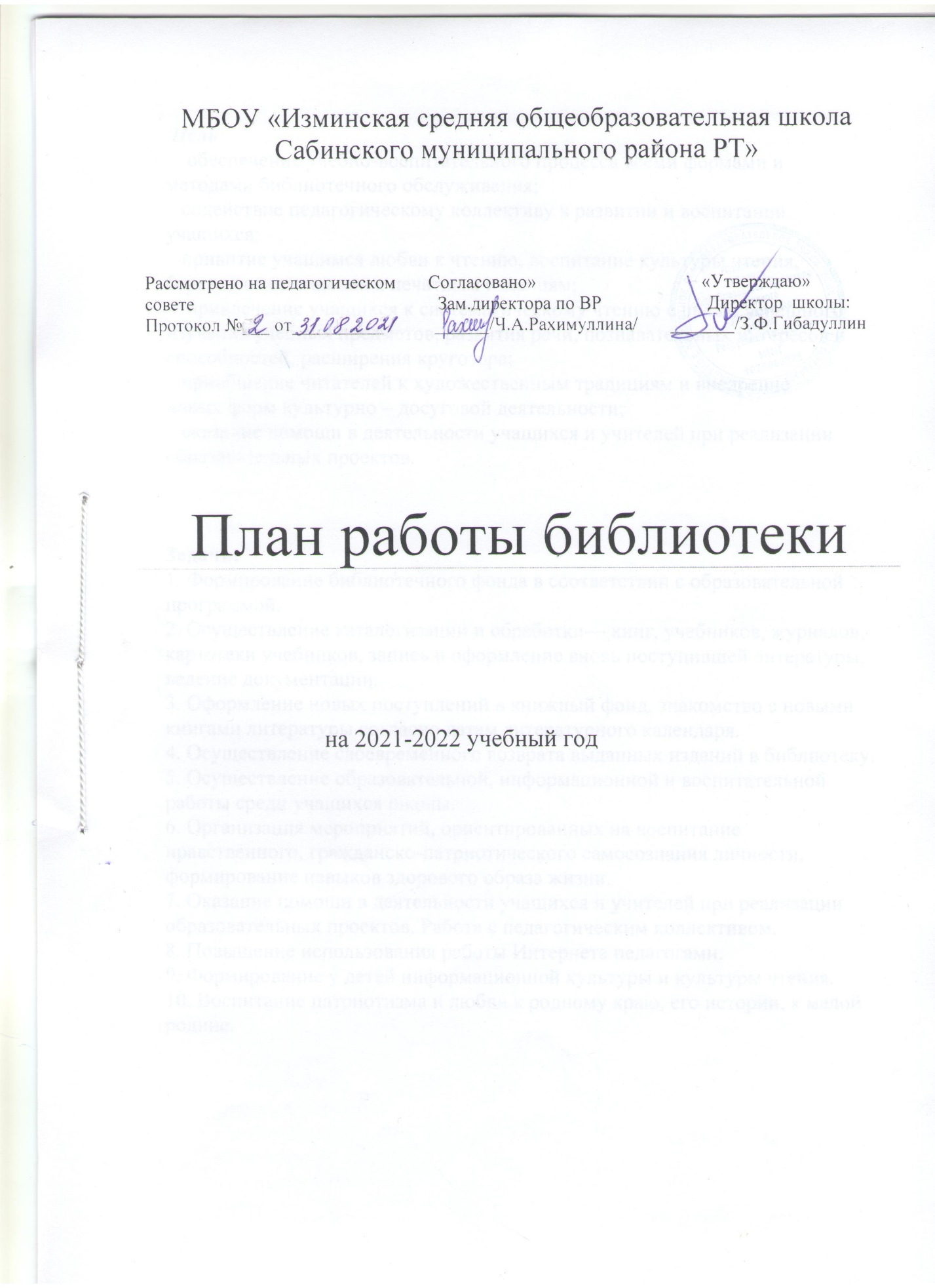  Цель:    обеспечение учебно-воспитательного процесса всеми формами иметодами библиотечного обслуживания;   содействие педагогическому коллективу в развитии и воспитании учащихся;   привитие учащимся любви к чтению, воспитание культуры чтения, бережного отношения к печатным изданиям;    привлечение учащихся к систематическому чтению с целью успешного изучения учебных предметов, развития речи, познавательных интересов и способностей, расширения кругозора;   приобщение читателей к художественным традициям и внедрениеновых форм культурно – досуговой деятельности;   оказание помощи в деятельности учащихся и учителей при реализации образовательных проектов.Задачи:1. Формирование библиотечного фонда в соответствии с образовательной программой.2. Осуществление каталогизации и обработки— книг, учебников, журналов, картотеки учебников, запись и оформление вновь поступившей литературы, ведение документации.3. Оформление новых поступлений в книжный фонд, знакомство с новыми книгами литературы согласно датам литературного календаря.4. Осуществление своевременного возврата выданных изданий в библиотеку.5. Осуществление образовательной, информационной и воспитательной работы среди учащихся школы.6. Организация мероприятий, ориентированных на воспитаниенравственного, гражданско-патриотического самосознания личности, формирование навыков здорового образа жизни.7. Оказание помощи в деятельности учащихся и учителей при реализации образовательных проектов. Работа с педагогическим коллективом.8. Повышение использования работы Интернета педагогами.9. Формирование у детей информационной культуры и культуры чтения.10. Воспитание патриотизма и любви к родному краю, его истории, к малой родине.ПЛАН работы библиотекиИзминской средней школы   на 2021 – 2022  учебный годБиблиотекарь:        ХабибуллинаФ.Т.СЕНТЯБРЬ  ОктябрьНоябрь                                          ДекабрьЯнварь                                                       ФЕВРАЛЬМАРТ АпрельМай№ п/п№ п/пМероприятияМероприятияМероприятияСрокиОтветственныйОтветственный1. Обслуживание учащихся1. Обслуживание учащихся1. Обслуживание учащихся1. Обслуживание учащихся1. Обслуживание учащихся1. Обслуживание учащихся1. Обслуживание учащихся1. Обслуживание учащихся11Привлечение читателей 2 – 11 классов.Привлечение читателей 2 – 11 классов.Привлечение читателей 2 – 11 классов.В течение года.БиблиотекарьБиблиотекарь22Запись новых читателейЗапись новых читателейЗапись новых читателейВ течение года.БиблиотекарьБиблиотекарь33Выявление читательских интересовВыявление читательских интересовВыявление читательских интересовВ течение года.БиблиотекарьБиблиотекарь44Ведение рейтинга Самый читающий класс..Ведение рейтинга Самый читающий класс..Ведение рейтинга Самый читающий класс..В течение года.БиблиотекарьБиблиотекарь55Индивидуальное руководство в течении года чтением некоторых учащихсяИндивидуальное руководство в течении года чтением некоторых учащихсяИндивидуальное руководство в течении года чтением некоторых учащихсяВ течение года.БиблиотекарьБиблиотекарь66Просмотр читательских формуляров с целью выявления задолжников (результаты сообщать классным руководителям)Просмотр читательских формуляров с целью выявления задолжников (результаты сообщать классным руководителям)Просмотр читательских формуляров с целью выявления задолжников (результаты сообщать классным руководителям)1 раз в месяцБиблиотекарьБиблиотекарь2. Работа с книжным фондом.2. Работа с книжным фондом.2. Работа с книжным фондом.2. Работа с книжным фондом.2. Работа с книжным фондом.2. Работа с книжным фондом.2. Работа с книжным фондом.2. Работа с книжным фондом.11Систематическое комплектование фонда.Систематическое комплектование фонда.Систематическое комплектование фонда.В течение года.БиблиотекарьБиблиотекарь22Своевременная обработка новых поступлений -Создание и ведение электронного каталога поступающей литературы- составление формуляров- внесение в инвентарную книгу;- в книгу суммарного учётаСвоевременная обработка новых поступлений -Создание и ведение электронного каталога поступающей литературы- составление формуляров- внесение в инвентарную книгу;- в книгу суммарного учётаСвоевременная обработка новых поступлений -Создание и ведение электронного каталога поступающей литературы- составление формуляров- внесение в инвентарную книгу;- в книгу суммарного учётаВ течение года.БиблиотекарьБиблиотекарь33Участие в акции «Подари книге вторую жизнь»Участие в акции «Подари книге вторую жизнь»Участие в акции «Подари книге вторую жизнь»По плану МКУ «Управление образования» Сабинского района.БиблиотекарьБиблиотекарь44Своевременное списание ветхой и устаревшей литературыСвоевременное списание ветхой и устаревшей литературыСвоевременное списание ветхой и устаревшей литературыВ течение года.БиблиотекарьБиблиотекарь3. Работа с библиотечным активом.3. Работа с библиотечным активом.3. Работа с библиотечным активом.3. Работа с библиотечным активом.3. Работа с библиотечным активом.3. Работа с библиотечным активом.3. Работа с библиотечным активом.3. Работа с библиотечным активом.11Оформление библиотеки, расстановка книг.Сентябрь, в течение годаСентябрь, в течение годаСентябрь, в течение годаБиблиотекарьБиблиотекарь22Подбор материала для оформления выставок и стендов- ко Дню Республики-ко Дню памяти-Ко Дню матери- Защитники отечества.-Мои любимые книги.- В мире профессий-Этих дней не смолкнет слава-О спорте-О транспортеНоябрьВ течение года.АвгустОктябрьНоябрьФевральМартмартАпрель-майДекабрьЯнварьНоябрьВ течение года.АвгустОктябрьНоябрьФевральМартмартАпрель-майДекабрьЯнварьНоябрьВ течение года.АвгустОктябрьНоябрьФевральМартмартАпрель-майДекабрьЯнварьБиблиотекарьБиблиотекарь33Составление обзоров новых поступленийПо необходимостиПо необходимостиПо необходимостиБиблиотекарьБиблиотекарь44Ремонт книгВ течение года.В течение года.В течение года.БиблиотекарьБиблиотекарь55Проведение недели детской книгиМартМартМартБиблиотекарьБиблиотекарь66Оформление стенда «Китапханә почмагы»к памятным датамВ течение года.В течение года.В течение года.БиблиотекарьБиблиотекарь77Конкурсы «Самый читающий ученик » и «Самый читающий класс» Подведение итогов 1 раз в четвертьПодведение итогов 1 раз в четвертьПодведение итогов 1 раз в четвертьБиблиотекарьБиблиотекарь4. Работа с учителями.4. Работа с учителями.4. Работа с учителями.4. Работа с учителями.4. Работа с учителями.4. Работа с учителями.4. Работа с учителями.4. Работа с учителями.11Информация о новинках методической литературыПо необходимостиПо необходимостиПо необходимостиБиблиотекарьБиблиотекарь22Информация о поступлениях художественной литературыВ течение года.В течение года.В течение года.БиблиотекарьБиблиотекарь33Информация о новых учебникахВ течение года.В течение года.В течение года.БиблиотекарьБиблиотекарь44Подборка литературы для самообразованияВ течение года.В течение года.В течение года.БиблиотекарьБиблиотекарь55Помощь в подготовке уроковВ течение года.В течение года.В течение года.БиблиотекарьБиблиотекарь66Подбор материала для  тематических литературных вечеров, викторин, праздников.День матери.Праздник Нового года.День детской книгиВоенные профессииДень смеха.День птиц.День Победы.Прощание со школой.В течение года.Ноябрь.Декабрь.январьфевральапрельАпрель.МайМай.В течение года.Ноябрь.Декабрь.январьфевральапрельАпрель.МайМай.В течение года.Ноябрь.Декабрь.январьфевральапрельАпрель.МайМай.БиблиотекарьБиблиотекарь6. Массовая работа с книгой.6. Массовая работа с книгой.6. Массовая работа с книгой.6. Массовая работа с книгой.6. Массовая работа с книгой.6. Массовая работа с книгой.6. Массовая работа с книгой.6. Массовая работа с книгой.11Библиотечные уроки  1 кл. Путешествие по волшебной стране Читалии.2 кл. Правила обращения с книгой.3 кл. Викторина по сказкам.Книги о профессиях.ЯнварьФевральМартДекабрьЯнварьФевральМартДекабрьЯнварьФевральМартДекабрьБиблиотекарь, классный руководитель.Библиотекарь, классный руководитель.7. Работа с учебниками.7. Работа с учебниками.7. Работа с учебниками.7. Работа с учебниками.7. Работа с учебниками.7. Работа с учебниками.7. Работа с учебниками.7. Работа с учебниками.11Оформление бланка-заказа на учебники и учебно-дидактическую литературу федерального и регионального перечня на 2019/2020 учебный год.По плану РООПо плану РООПо плану РООБиблиотекарьБиблиотекарь22Обеспечение всех учащихся (1-11кл.)  учебниками.СентябрьСентябрьСентябрьБиблиотекарьБиблиотекарь33Составление каталога учебников, внесение новых поступлений.По мере поступленияПо мере поступленияПо мере поступленияБиблиотекарьБиблиотекарь44Оформление накладных и оформление в суммарную книгу движения учебников.По мере поступленияПо мере поступленияПо мере поступленияБиблиотекарьБиблиотекарь55Списание морально устаревших учебников, изношенных и пришедших в негодностьВ течение года.В течение года.В течение года.БиблиотекарьБиблиотекарь66Ремонт учебниковВ течение года.В течение года.В течение года.БиблиотекарьБиблиотекарь77Создание фонда учебниковВ течение года.В течение года.В течение года.БиблиотекарьБиблиотекарь88Обеспечение своевременной сдачи учебников в конце учебного годаМайМайМайБиблиотекарьБиблиотекарь8. Работа с родителями.8. Работа с родителями.8. Работа с родителями.8. Работа с родителями.8. Работа с родителями.8. Работа с родителями.8. Работа с родителями.8. Работа с родителями.1Информирование родителей о пользовании детей библиотекой.Информирование родителей о пользовании детей библиотекой.По необходимостиПо необходимостиПо необходимостиПо необходимостиБиблиотекарь2Ознакомление родителей с Положением о порядке обеспечения учебной литературой.Ознакомление родителей с Положением о порядке обеспечения учебной литературой.НоябрьНоябрьНоябрьНоябрьБиблиотекарь9. Работа с Сабинской центральной районной библиотекой им.А.Каримуллина9. Работа с Сабинской центральной районной библиотекой им.А.Каримуллина9. Работа с Сабинской центральной районной библиотекой им.А.Каримуллина9. Работа с Сабинской центральной районной библиотекой им.А.Каримуллина9. Работа с Сабинской центральной районной библиотекой им.А.Каримуллина9. Работа с Сабинской центральной районной библиотекой им.А.Каримуллина9. Работа с Сабинской центральной районной библиотекой им.А.Каримуллина9. Работа с Сабинской центральной районной библиотекой им.А.Каримуллина1Временное пополнение фонда библиотеки за счёт книг районной библиотеки.Временное пополнение фонда библиотеки за счёт книг районной библиотеки.Временное пополнение фонда библиотеки за счёт книг районной библиотеки.Ежемесячный обменЕжемесячный обменЕжемесячный обменБиблиотекарь№ п/пНаименование мероприятияВремя выполнения1.Выставка книг «Минем республикам - Татарстан»к 1 сентября2.Утвердить план работы на год25-30 август3.Выдача учебников на новый учебный годПервая неделя месяца4.Выявление читательских интересовВ течение месяца5.Продолжение работы над созданием  электронного каталога новых поступленийВ течение месяца6.Работа по созданию ЭФУЛ на новый учебный год.В течение месяца7.Выдача учащимся информации для уроков по программе и по интересамЕжедневно8.Обмен учебниками со школами района .В течение месяца9.Составление отчётов для Барс-системы.Последняя неделя месяца10.Составление тематической книжной полки «Осторожно, дорога!»К 1 сентября11.Анализ обеспеченности учебниками на 2021-2022 учебный год.Последняя неделя месяца12.Пополнение библиотечного фонда за счёт фонда районной библиотеки.Последняя неделя месяца.13.Библиотечный урок «Туган ягым -  матур төбәк» 4 класс Вторая неделя14.Экскурсия первоклассников в библиотеку. Знакомство с библиотекой.Первая неделя.№ п/пНаименование мероприятияВремя выполнения1.Подборка литературы ко Дню памятиВторая неделя2.Ведение рейтинга читателей. Обновление уголка читателя.Последняя неделя месяца.3.Подборка литературы ко дню учителяПервая неделя4.Подборка литературы «Знаешь ли ты свои права?»Третья неделя5.Библиотечный урок. « Урман – зур байлык»Последняя неделя6.Обслуживание читателей на абонементе и в читальной зоне.ежедневно№ п/пНаименование мероприятияВремя выполнения1.Подведение итогов конкурсов «Самый читающий ученик» и «Самый читающий класс первой четверти»1-2 ноября4.Библиотечный урок «Кто много читает, тот много знает» 20 ноября-4 класс6.Продолжение работы над созданием  электронного каталога новых поступленийВ течение месяца7.Рейд по проверке сохранности учебников.13 ноября8.Выдача учащимся информации для уроков по программе и по интересамЕжедневно9. Обновление стенда «Наш календарь"Ноябрь10.Подбор литературы ко Дню матери.Третья неделя месяца11.Работа по инвентаризации библиотечного фондаВ течение месяца12.Оформление тематической полки «Что за прелесть эти сказки!»Третья неделя.Обслуживание читателей на абонементе и в читальной зоне.Ежедневно№ п/пНаименование мероприятияВремя выполнения1.Выставка-предостережение ко Всемирному дню борьбы со СПИДом «Делай правильный выбор»2 декабря2.Подшивание периодических изданий 2021 года Последняя неделя месяца3.Выдача учащимся информации для уроков по программе и по интересамЕжедневно4. Обновление стенда «Наш календарь»По мере необходимости5.Работа по обновлению ЭФУЛ.В течение месяца6.Книжная выставка «Новые поступления 2020 года»Последняя неделя месяца7.Книжная выставка «Новогодний калейдоскоп»Третья неделя месяца8.Выявление самого читающего ученика второй четверти.Последняя неделя месяца9.Обслуживание читателей на абонементе и в читальной зоне.Ежедневно№ п/пНаименование мероприятияВремя выполнения1Запись первоклассников в библиотекуВ течение месяца2.Библиотечный урок «Путешествие по волшебной стране Читалии», 1 классПоследняя неделя месяца3.Продолжение работы над инвентаризацией библиотечного фонда.В течение месяца4Подборка информации по темам:1. Экологический фестиваль2. Читайте с увлечением все эти приключенияТретья неделя месяцаВторая неделя месяца5.Формирование заказа на учебникиВ течение месяца6.Выдача учащимся информации для уроков по программе и по интересамЕжедневно8.Продолжение работы над формированием картотеки учебниковВ течение года9Обслуживание читателей на абонементе и в читальной зоне.Ежедневно№ п/пНаименование мероприятияВремя выполнения71.Библиотечный урок «Правила обращения с книгой», 2 классТретья неделя месяца2.Продолжить инвентаризацию библиотечного фонда.В течение месяца3.Книжная выставка «Муса Җәлилгә 116 яшь», «Әфганстан йөрәк ярасы»С начала месяца4.Подбор материала ко Дню защитника Отечества.Вторая неделя месяца5.Обмен художественной литературой с районной библиотекойпоследняя неделя месяца7. Обновление уголка читателя В течение месяца8Обслуживание читателей на абонементе и в читальной зоне.Ежедневно№ п/пНаименование мероприятияВремя выполнения1Продолжить сотрудничество с районной библиотекой по обмену худ. литературой.Последняя декада  месяца3.Продолжить инвентаризацию библиотечного фонда.В течение месяца4.Подборка материала к Международному женскому дню.До 8 марта5Информирование учителей о новых поступленияхВ течение месяца6. Оформление выставки книг «Мои любимые книги»К концу марта7.Продолжение работы над созданием  электронного каталога новых поступленийВ течение месяца8.Выявление самого читающего ученика третьей четверти.К 18 марта9Библиотечный урок «В гостях у  сказки»Вторая неделя месяца10Неделя детской книги№ п/пНаименование мероприятияВремя выполнения, участники1.Выставка книг «Самые читаемые детские книги» (Ко дню детской книги)2 апреля2.Тематическая книжная полка «На небо за звёздами»Ко дню Космонавтики3.Продолжить работу над созданием картотекВ течение месяца4.Подборка материала ко дню птиц.2 апреля5.Библиотечный урок «Милләтемнең кояшы син, и моңлы, нурлы Тукай”22 апреля6 класс7.Выставка книг «Здоровье-путь к успеху»5 апреля8. Оформление стенда «Наш календарь»День смеха(1)День детской книги(2)День здоровья(7)День культуры(15)День космонавтики(12)Всемирный день книг и авторского права(23)9Обмен художественной литературой с районной библиотекойПоследняя неделя№ п/пНаименование мероприятияВремя выполнения1.Книжная выставка «Этот  праздник со слезами на глазах…»к 9 мая2.Подборка материала к Последнему звонку.к 20  мая3.Книжная выставка «Знакомься, новый учебник»Вторая половина месяца4.«Десять любимых книг» Выставка-рейтинг самых популярных изданийк 20 мая5.Продолжение работы над созданием  электронного каталога новых поступленийВ течение месяца6.Подборка информации и оформление выставки ко Всероссийскому дню библиотекк 27 мая7.Работа с учебниками.Последняя неделя8. Обновление стенда «Китапханә почмагы»Май9Выявление самого читающего ученика и самого читающего класса школы и объявление на линейке.Последняя неделя